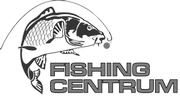               Telefon: +420 Tento dokument uschovejte pro případ reklamace, výměny zboží, či odstoupení od kupní smlouvy!INFORMACE O ZÁKAZNÍKOVIINFORMACE O ZBOŽÍ A NÁVRH ŘEŠENÍREKLAMACE (Popište závadu. Zboží zašlete na naši adresu společně s kopií faktury.)ODSTOUPENÍ OD KUPNÍ SMLOUVY DO 14 DNÍ (Nepoužité zboží v originálním balení zašlete na naši adresu.)VÝMĚNA ZBOŽÍ (Uveďte název produktu, o který máte zájem. Na našem e-shopu vytvořte novou objednávku požadovaného zboží a do komentáře uveďte: „výměna zboží“. Původní, nepoužitý produkt v originálním balení zašlete na naši adresu.)VRÁCENÍ ZAPLACENÉ ČÁSTKYPřevodem na účet                    Číslo bankovního účtu/kód bankyČíslo objednávkyJméno a příjmeníTelefonČíslo fakturyAdresaE-mailNázevKód produktuVelikostMnožství